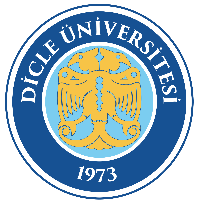 PERSONEL DAİRE BAŞKANLIĞISÜREKLİ İŞÇİ BİRİMİİŞ AKIŞ ŞEMASIDoküman Kodu: PDB-İA-034PERSONEL DAİRE BAŞKANLIĞISÜREKLİ İŞÇİ BİRİMİİŞ AKIŞ ŞEMASIYürürlük Tarihi: 24.08.2022PERSONEL DAİRE BAŞKANLIĞISÜREKLİ İŞÇİ BİRİMİİŞ AKIŞ ŞEMASIRevizyon Tarihi/No: 00/00